1. Name2. Birthday and birthplace3. Last school attended4. How do you like school so far?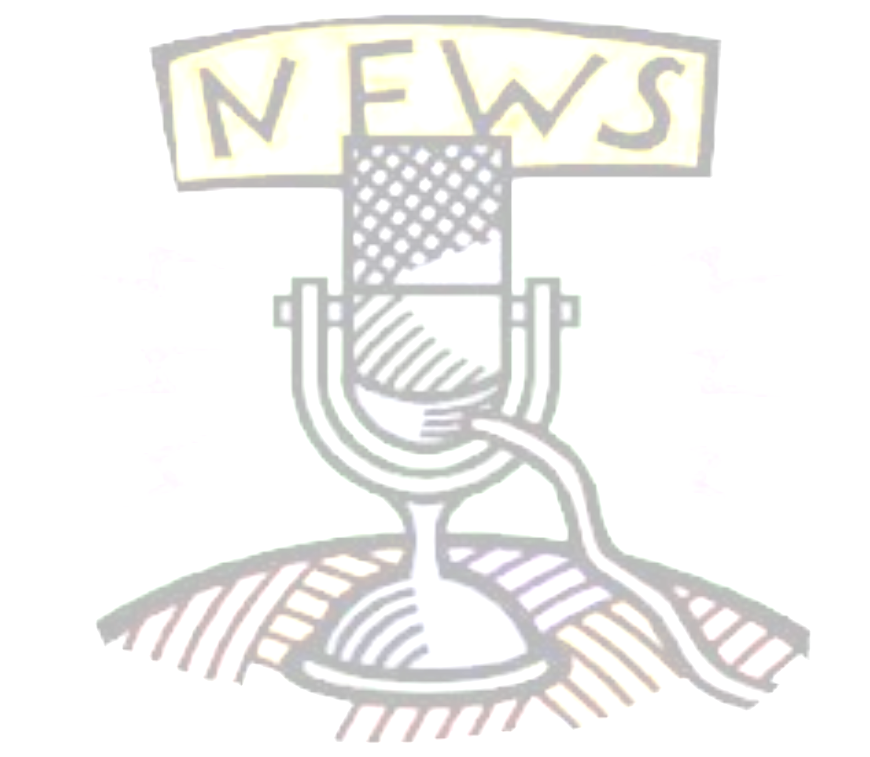 5. Worst habit6. Favorite weird food combination7. Favorite band, radio station, or type of music8. Favorite book9. Your idea of relaxation10. Pet peeve (some little thing that annoys you)© 2009 Pearson Education, Inc. All Rights Reserved. http://www.teachervision.fen.com11. Describe your all-time favorite school project or homework assignment.12. Describe either your most embarrassing moment or the hardest time in your life.13. Discuss your best asset or the thing you like most about yourself.14. Complete the statement “I think kids today really need to...”15. Complete the statement “I think adults today really need to...”16. Do you see the world in a positive or negative light? Why?17. Pick three adjectives (words that describe a noun—nice, tall, bubbly, etc.) off the top ofyour head that best describe you.18. Name one thing you would really like to do that you have never tried.19. Do you speak another language fluently? If so, which one?20. If your answer to the above question was “no,” what language would you like to speakfluently? Why?21. Where else in the world would you like to live?22. What kind of career would you like to have?